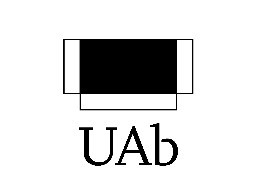 LEITURA E SOCIEDADE | 11075atividades formativasPeríodo de realizaçãoDe 24 de novembro a 7 de janeiro de 2021 Tema Portugal e a LeituraObjetivosPretende-se enquadrar a temática no que se refere aos estudos existentes em Portugal (hábitos de leitura, novos contextos, condições em que se processa) e aos programas que desenvolvem atividades nesse domínio.Descrição da E-atividadeSó deve realizar esta ficha de auto-avaliação após a leitura (análise e reflexão) dos materiais de aprendizagem. Verifique aqui a sua compreensão e a sua apreensão daquilo que leu. 1 – A partir das seguintes leituras: - a leitura em Portugalhttp://historico.aps.pt/vicongresso/pdfs/290.pdfo site do Plano Nacional de Leitura;a obra coordenada por Maria de Lourdes Lima dos Santos, A Leitura em Portugal, GEPE, 2007;Realize um breve diagnóstico da leitura em Portugal; Em que condições se processa a leitura; Que hábitos e programas existem?AvaliaçãoAuto-avaliação formativa             Bom trabalhoVasco Nobre